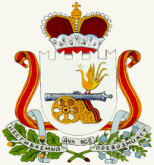 СОВЕТ ДЕПУТАТОВ ЛЕНИНСКОГО СЕЛЬСКОГО ПОСЕЛЕНИЯПОЧИНКОВСКОГО  РАЙОНА СМОЛЕНСКОЙ ОБЛАСТИРЕШЕНИЕ от 29.04.2013 г.                                                                        № 11Об  отчете Главы Администрации Ленинского сельского поселения    Починковского районаСмоленской     области о     результатах      его деятельности, деятельности    Администрации Ленинского сельского поселения, в том числе о решении вопросов, и поставленных Советом депутатов Ленинского сельского      поселения за 2012 годЗаслушав и обсудив представленный Главой Администрации Ленинского сельского поселения Починковского района Смоленской области отчет о результатах его деятельности, деятельности Администрации муниципального образования Ленинского сельского поселения, в том числе о решении вопросов, поставленных Советом депутатов Ленинского сельского поселения за 2012 год.Совет депутатов Ленинского сельского поселения Починковского района Смоленской областиРЕШИЛ: 1. Утвердить отчет Главы муниципального образования Ленинского сельского поселения Починковского района Смоленской области о проделанной работе  за 2012 год (приложение).           2. Признать деятельность Главы муниципального образования Ленинского сельского поселения Починковского района Смоленской области Изакова Анатолия Ивановича  за 2012 год удовлетворительной.           3. Настоящее решение опубликовать (обнародовать), разместить на сайте Администрации.Глава муниципального образованияЛенинского сельского поселенияПочинковского районаСмоленской области                                                                 А.И.Изаков Приложение к Решению Совета депутатовЛенинского сельского поселения Починковского района Смоленской областиот 29.04.2013г. № 11ОТЧЕТГлавы муниципального образования Ленинского сельского поселенияПочинковского  района Смоленской области о работе за 2012гУважаемые депутаты и приглашенные! Сегодня, перед тем как начать отчет, мне бы хотелось выразить слова благодарности всем тем, кто оказывал и продолжает оказывать помощь сельской администрации в решении различных вопросов.	Площадь территории Ленинского сельского поселения – 194,04кв.м. Ленинское сельское поселение включает в себя 19 населенных пунктов – д.Дучеса, д. Бесищево, д.Боровское, д. Рудня, д. Городок, д. Белое, д. Бояды, д. Бобыново, д. Бердибяки, д. Радышково, д. Ананьино, д. Тюри, д. Тереховщина, д. Сельцо, д. Станьково, д. Птахино, д. Никульчино, д. Аблёзки, д. Аняково. Численность населения составляет 1022 человека, из них женщин- 540, мужчин- 463, детей до 18 лет – 125, молодежи 19-30 лет – 165 человек. В 2012 году родилось – 8 детей, умерло – 19 человек. Численность экономически активного населения – 637 человек, пенсионеров – 311 человек. 	В округе имеются 1 основная школа в д. Лучеса – 44 ученика и филиал Лучесской ООШ в д. Бобыново, 3 медпункта, 3 почтовых отделения, 2 райповских магазина, 2 магазина принадлежат частным предпринимателям, 2 Дома культуры, 3 библиотеки, один мемориальный комплекс «Хутор Загорье» в д. Сельцо. На территории Ленинского сельского поселения расположено обособленное отделение ООО «НациональИнвестАПК».         Администрация  Ленинского сельского поселения Починковского района Смоленской области  в 2012г. году свою работу строила согласно полномочий определенных Федеральным Законом от 06.10.2003г. № 131 – ФЗ «Об общих принципах организации местного самоуправления в Российской Федерации» и Уставом  Ленинского сельского поселения  Починковского района Смоленской области. Решением Совета депутатов на 2012 и плановый период 2013 и 2014 годов был утвержден бюджет Ленинского сельского поселения Починковского района Смоленской области, в который  несколько раз вносились изменения. В итоге плановые бюджетные назначения по доходам составили 5091,3 тыс. руб. по расходам 4618,5  тыс. руб.Налоговые доходы исполнены на 98,6% , при плане 447,4 тыс.руб. фактическое исполнение -429,6 тыс.руб.В том числе:Налог на доходы физических лиц выполнен на 90,6% и составляет 165,6 тыс. руб. при плане 182,8 тыс. руб.Налог на имущество выполнен на 101,7 % и составляет 19,9 тыс. руб. при плане 18,3 тыс. руб.Земельный налог выполнен на 99,6% при плане 244,6  тыс. руб. выполнение составило 243,6 тыс. руб.Неналоговые доходы выполнены на 627,1% при плане 48,3 тыс. руб., фактическое выполнение составило 302,9 тыс.руб.В местный бюджет Администрации Ленинского сельского поселения Починковского района Смоленской области поступило безвозмездных  поступлений 4501,3 тыс.руб. при плане 4501,3 тыс.руб., что составляет 100,0 %Расходы бюджета выполнены на 90,7% при  плане 5091,3 тыс. руб. выполнение составило 4618,5 тыс. руб.В 2012 году  благотворительных средств  в бюджет Ленинского сельского поселения не поступало.С целью обеспечения социальных услуг жителям поселения были заключены договоры с организациями, ОАО «Ростелеком», ОАО «МРСК- Центр».Разработан прогноз социально-экономического развития поселения. Разработаны и приняты целевые программы.         Принятие Законов на федеральном уровне, а также складывающаяся в настоящее время социально-экономическая обстановка, как в отдельных регионах так и в стране, обязывает органы муниципальных образований всех уровней в рамках существующего законодательства работать над совершенствованием нормативно-правовой базы.Администрацией поселения было подготовлено и направлено на рассмотрение Совета депутатов Ленинского сельского поселения  46 нормативно-правовых актов.С целью реализации законных прав граждан и решение социально-экономических задач в рамках существующих полномочий Главой Ленинского сельского поселения  было издано 62  Постановления.Приоритеты направлений деятельности администрации поселения в решении социально-экономических задач определяются наказами избирателей и общественным мнением по существующим проблемам.В определенной степени зеркалом результатов работы и определения ее основных направлений являются обращения граждан.Так в истекшем периоде 2012 года количество поступивших обращений в администрацию и совет депутатов Ленинского сельского поселения  увеличилось на 27 обращения по сравнению  (в 2011г.). Все обращения рассмотрены и по всем вопросам приняты решения.По тематике поступивших обращений:- экология и землепользование – 1- жилищные вопросы                 - 4- коммунальное и дорожное хозяйство – 23- транспорт                                         - 1		В отчетном периоде одним из актуальных направлений работы администрации  Ленинского сельского поселения  являлось содержание и благоустройство автомобильных дорог.	В летний период 2012 года согласно решения Совета Депутатов об участии в реализации областной программы по ремонту внутрипоселковых дорог и придомовых территорий при условии софинансирования 5 % из бюджета поселения,    осуществлен ремонт дороги по ул.им. С.И.Бизунова  с покрытием из горячих асфальтобетонных смесей  общей протяженностью .	Общий объем  капитальных вложений,  составил 1243477,62  руб. 	В зимний период регулярно проводились работы по очистке от снега дорог в  поселении.Ленинское сельское поселение в 2012 году приняло участие в программе по	обеспечению жильем граждан и молодых семей. Наиболее приоритетным направлением решения данного вопроса в государстве является малоэтажное и индивидуальное строительство. Так в 2012г. введено в эксплуатацию 3 дома.	В соответствии с федеральным законом  и постановлением Администрации Смоленской области № 641 от 28.10.2008г. Администрации Ленинского сельского поселения на приобретение  жилья для детей-сирот и детей оставшихся без попечения родителей в 2012 году  финансирования не поступило.   	 Выполнение мероприятий по благоустройству населенных пунктов поселения остается одной из главных задач, решение которой обеспечит комфортное и цивилизованное проживание граждан их отдых и быт.   	Основная работа по выполнению мероприятий по вывозу ТБО  возлагается на  ООО «Коммунальщик». За истекший период . данным предприятием вывезено различного вида мусора  с территории поселения, производилось окашивание территорий  поселения, уборка и вывоз мусора с кладбища, содержание контейнерных площадок, опиловка деревьев, в зимний период очистка дорог от снега.	С целью обеспечения населения качественной питьевой водой из колодцев населенных пунктов проводится взятие проб воды для анализа по химическим и бактериологическим показателям. В 2012 г. на территории Ленинского сельского поселения построен 1 колодец в д. Станьково, по областной программе. 	Для обеспечения жителей  Ленинского сельского поселения качественной питьевой водой и в достаточном количестве необходимо капитальный ремонт водопровода. 	Для обеспечения уличного освещения в населенных пунктах с ОАО «МРСК-Центр» заключен договор на обслуживание опор и линий уличного освещения. 	На оплату потребления уличного освещения затрачено – 72,5тыс. руб.Проведенный в 2012 году комплекс профилактических мероприятий в данном направлении, а также работа с населением, позволили не допустить пала сухой травы, а также очагов загораний природного и человеческого факторов.	В рамках реализации полномочий по созданию условий для организации досуга и обеспечения жителей поселения услугами организаций культуры и спорта  администрацией,  в отчетном периоде организованы следующие мероприятия: - день деревни «Живи, живи моя деревня»-фестиваль детского творчества «Починковские самоцветы»  (совместно с Починковским ГДК)- митинг 9 мая (совместно с МБОУ «Лучесская ООШ», )- и др.        Администрация Ленинского сельского поселения  принимала активное участие в организации работы в период подготовки и проведения выборов Президента Российской Федерации.       На конец 2012 года в полном объеме удовлетворены потребности граждан из категории «Ветераны ВОВ» по получению единовременной денежной выплаты на строительство или приобретение жилья.        В сети Интернет работает сайт Ленинского сельского поселения. На сайте размещаются распоряжения  и постановления администрации, решения Совета депутатов. Информация по проведению торгов  и другая полезная информация.          Существует ещё много нерешенных задач, поэтому надо стремиться  сделать наше поселение экономически перспективным, современным и комфортным  для проживания наших граждан.